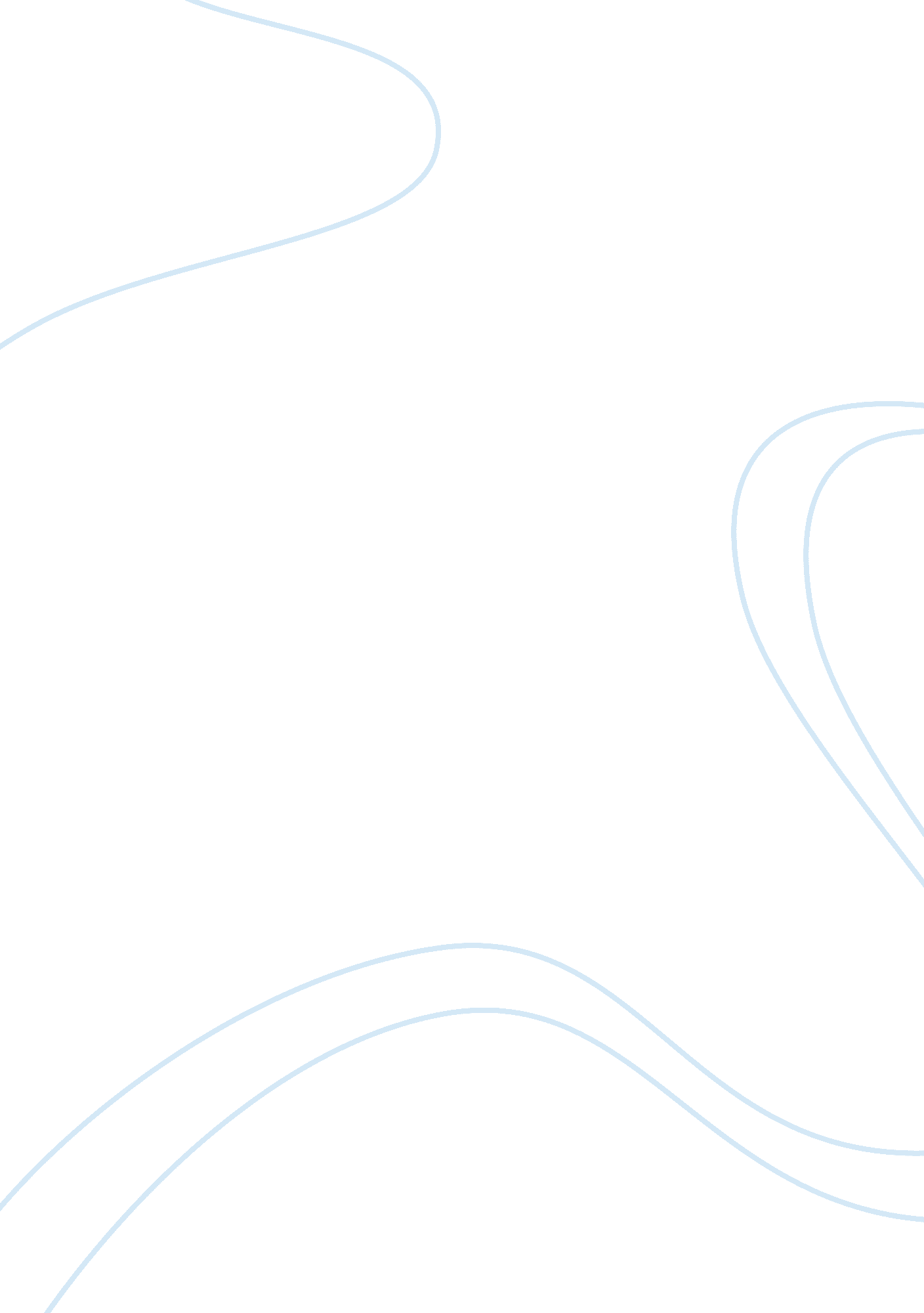 Arabic students in uk: reasons for staying, challenges, difficulties and experien...Education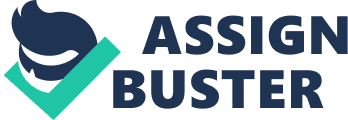 Arabic in UK: Reasons for staying, challenges, difficulties and experiences” INTRODUCTION As reported, the number of foreign in UK is rising. It has increased and doubled since 2007. Recently, the government has imposed new rules regarding foreigners studying in UK. ‘ All colleges and universities that want to recruit foreign students will now need a license to do so and will have to take greater responsibility for their international students, helping Government crack down on bogus colleges who abuse the system. For the first time education providers face a ban on bringing over international students if they fail to follow strict new rules - including alerting the UK Border Agency (UKBA) if students fail to enroll.’ Even though, the government has imposed strict rules regarding enrolment of foreign students, still, the students all across different nations are persistent to study in Europe. 
This paper aims to investigate the reasons of Arabic students to continuously pursue a scholarship in Europe, the reasons of staying in a foreign country, the challenges and difficulties encountered and still encountering. Futhermore, this study aims to investigate how each Arabic student cope with the challenges that they are facing in European universities. Nevertheless, despite the challenges, would still they want to continue their education in Europe and ask why? 
The presented questions are the aims of this research. 
METHOD & PARTICIPANTS 
The researcher will interview 20 Arabic students in two universities in London. Participants will be ten (10) female and ten (10) male Arabic students who have been in Europe for at least one year. The participants will be asked to fill up a demographic questionnaire prior the interview. The interview will be documented by a tape recorder and researcher will have a written documentation as well. After the interview, the researcher will transcript the interview and organizes the responses according to the questions being answered. 
DEMOGRAPHIC QUESTIONNAIRE 
NAME ______________________________________________________ 
AGE _____________GENDER ______________ 
PLACE OF BIRTH ___________________________ 
NATIONALITY ____________________________ 
SCHOOL/UNIVERSITY ________________________________________ 
COURSE/SUBJECT ___________________________ 
FAMILY BACKGROUND 
NAME OF FATHER ___________________________ OCCUPATION _____________ 
NAME OF MOTHER __________________________ OCCUPATION _____________ 
NAME OF BROTHER/SISTER (S): OCCUPATION 
_________________________________ __________________________ 
_____________________________________________________________ 
_____________________________________________________________ 
EDUCATIONAL BACKGROUND 
LEVELSCHOOL/UNIVERSITYYEAR 
_________________________________________________________ 
_________________________________________________________ 
_________________________________________________________ 
HOW LONG HAVE YOU STAYED IN LONDON? ________________ 
Interview Questions: 
Going to London 
1. How did you find out the education opportunities in London? 
2. What made you decide to apply and study in London? 
3. What are the processes that you have undergone in order to go to London? 
4. What are the difficulties that you have encountered while applying for visa/scholarship etc.? 
5. Why did you choose London to finish your education? 
Arrival in London 
1. Who accommodated you here in London? 
2. What was your first impression when you first came here? 
3. How did you feel being in London? 
4. How did you feel studying in London? 
University Experience 
1. How did the school/university accommodate you? 
2. What are the difficulties that you have encountered and still encountering in the 
school? 
3. How did the UK students accommodate you as a foreign student? 
4. How did the professors/teacher treat you as a foreign student? 
Culture 
1. How did you accept the UK culture? 
2. What do you least like about the UK culture? 
3. What do you like best about the UK culture? 
Coping 
1. How do you cope with problems that you encounter in school? 
2. How do you cope with personal problems? 
3. What are your reasons for staying in London? 
4. Why do you want to finish your education in London? 
References 
Creative Learning in Practice 2008, Lost in Transition? The International Students’ 
Experience Project, University of Arts in London. 
Paton, G. 2007, ‘ Number of foreign students in UK rising; By Graeme Paton, Education 
Editor’ Retrieved 6 December 2008 Available at: 
http://www. telegraph. co. uk/news/uknews/1563009/Number-of-foreign-students- 
in-UK-rising. html 